Ministerstvo financíMinisterstvo financíMinisterstvo financíMinisterstvo financíFIN 2-12 MVÝKAZ PRO HODNOCENÍ PLNĚNÍ ROZPOČTUVÝKAZ PRO HODNOCENÍ PLNĚNÍ ROZPOČTUVÝKAZ PRO HODNOCENÍ PLNĚNÍ ROZPOČTUVÝKAZ PRO HODNOCENÍ PLNĚNÍ ROZPOČTUVÝKAZ PRO HODNOCENÍ PLNĚNÍ ROZPOČTU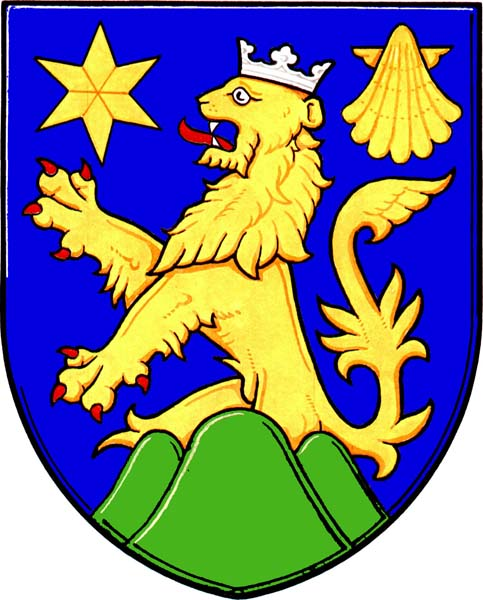 územních samosprávných celků, dobrovolných svazků obcí a regionálních radúzemních samosprávných celků, dobrovolných svazků obcí a regionálních radúzemních samosprávných celků, dobrovolných svazků obcí a regionálních radúzemních samosprávných celků, dobrovolných svazků obcí a regionálních radúzemních samosprávných celků, dobrovolných svazků obcí a regionálních radsestavený k  12 / 2018sestavený k  12 / 2018sestavený k  12 / 2018sestavený k  12 / 2018sestavený k  12 / 2018(v Kč na dvě desetinná místa)(v Kč na dvě desetinná místa)(v Kč na dvě desetinná místa)(v Kč na dvě desetinná místa)(v Kč na dvě desetinná místa)RokMěsícIČO20181200845132Název a sídlo účetní jednotky:Název a sídlo účetní jednotky:Název a sídlo účetní jednotky:Obecní úřad Domaželice Obecní úřad Domaželice Domaželice 123Domaželice 123751 15  Domaželice751 15  DomaželiceI. ROZPOČTOVÉ PŘÍJMYI. ROZPOČTOVÉ PŘÍJMYI. ROZPOČTOVÉ PŘÍJMYI. ROZPOČTOVÉ PŘÍJMYI. ROZPOČTOVÉ PŘÍJMYI. ROZPOČTOVÉ PŘÍJMYParagrafPoložkaTextSchválený rozpočetRozpočet po změnáchVýsledek od počátku rokuab12300001111Daň z příjmů fyzických osob placená plátci1 400 000,00 1 692 000,00 1 691 291,74 00001112Daň z příjmů fyzických osob placená poplatníky40 000,00 40 000,00 39 054,91 00001113Daň z příjmů fyzických osob vybíraná srážkou150 000,00 160 000,00 154 057,30 00001121Daň z příjmů právnických osob1 400 000,00 1 414 000,00 1 413 321,50 00001122Daň z příjmů právnických osob za obce297 000,00 311 790,00 311 790,00 00001211Daň z přidané hodnoty3 100 000,00 3 500 000,00 3 487 132,63 00001337Poplatek za komunální odpad250 000,00 220 000,00 216 878,00 00001341Poplatek ze psů7 000,00 6 000,00 5 050,00 00001343Poplatek za užívání veřejného prostranství1 000,00 1 000,00 200,00 00001361Správní poplatky10 000,00 10 000,00 8 585,00 00001381Daň z hazardních her30 000,00 60 000,00 40 487,51 00001382Zrušený odvod z loterií a pod.her kromě výh.hr.př.30 000,00 100,00 27,27 00001511Daň z nemovitých věcí500 000,00 550 000,00 540 048,26 00004111Neinvestiční přijaté transf.z všeob.pokl.správy SR55 887,00 55 887,00 00004112Neinv.př.transfery ze SR v rámci souhr.dot.vztahu218 600,00 238 500,00 238 500,00 00004116Ostatní neinv.přijaté transfery ze st. rozpočtu101 332,80 101 332,80 00004122Neinvestiční přijaté transfery od krajů19 000,00 19 000,00 00004213Investiční přijaté transfery ze státních fondů325 000,00 325 000,00 00004222Investiční přijaté transfery od krajů500 000,00 500 000,00 0000Bez ODPABez ODPA7 433 600,00 9 204 609,80 9 147 643,92 10192119Ostatní příjmy z vlastní činnosti35 000,00 35 000,00 29 383,32 10192131Příjmy z pronájmu pozemků19 000,00 19 000,00 18 387,00 1019Ostatní zemědělská a potravinářská činnost a rozvoOstatní zemědělská a potravinářská činnost a rozvo54 000,00 54 000,00 47 770,32 23212111Příjmy z poskytování služeb a výrobků50 000,00 50 000,00 45 556,00 23212141Příjmy z úroků (část)2321Odvádění a čištění odpadních vod a nakl.s kalyOdvádění a čištění odpadních vod a nakl.s kaly50 000,00 50 000,00 45 556,00 33142111Příjmy z poskytování služeb a výrobků2 000,00 1 000,00 800,00 3314Činnosti knihovnickéČinnosti knihovnické2 000,00 1 000,00 800,00 36122132Přijmy z pronájmu ost. nem. věcí a jejich částí370 000,00 340 000,00 295 763,00 36123119Ostatní příjmy z prodeje dlohodobého majetku600 000,00 650 000,00 645 636,00 3612Bytové hospodářstvíBytové hospodářství970 000,00 990 000,00 941 399,00 36322111Příjmy z poskytování služeb a výrobků50 000,00 50 000,00 48 128,00 3632PohřebnictvíPohřebnictví50 000,00 50 000,00 48 128,00 37222112Příjmy z prod. zboží (již nakoup. za úč. prodeje)5 000,00 6 000,00 5 070,00 3722Sběr a svoz komunálních odpadůSběr a svoz komunálních odpadů5 000,00 6 000,00 5 070,00 37252324Přijaté nekapitálové příspěvky a náhrady50 000,00 30 000,00 24 323,00 3725Využívání a zneškodňování komun.odpadůVyužívání a zneškodňování komun.odpadů50 000,00 30 000,00 24 323,00 37262324Přijaté nekapitálové příspěvky a náhrady20 000,00 15 000,00 13 762,00 3726Využívání a zneškodňování ostatních odpadůVyužívání a zneškodňování ostatních odpadů20 000,00 15 000,00 13 762,00 61712132Přijmy z pronájmu ost. nem. věcí a jejich částí360 000,00 260 000,00 236 611,00 61712324Přijaté nekapitálové příspěvky a náhrady40 000,00 10 000,00 8 562,00 6171Činnost místní správyČinnost místní správy400 000,00 270 000,00 245 173,00 63102141Příjmy z úroků (část)1 000,00 1 000,00 519,12 63102142Příjmy z podílů na zisku a dividend40 000,00 26 000,00 25 240,00 6310Obecné příjmy a výdaje z finančních operacíObecné příjmy a výdaje z finančních operací41 000,00 27 000,00 25 759,12 63304134Převody z rozpočtových účtů650 000,00 652 000,00 651 064,40 6330Převody vlastním fondům v rozpočtech územní úrovněPřevody vlastním fondům v rozpočtech územní úrovně650 000,00 652 000,00 651 064,40 ROZPOČTOVÉ PŘÍJMY CELKEMROZPOČTOVÉ PŘÍJMY CELKEMROZPOČTOVÉ PŘÍJMY CELKEM9 725 600,00 11 349 609,80 11 196 448,76 II. ROZPOČTOVÉ VÝDAJEII. ROZPOČTOVÉ VÝDAJEII. ROZPOČTOVÉ VÝDAJEII. ROZPOČTOVÉ VÝDAJEII. ROZPOČTOVÉ VÝDAJEII. ROZPOČTOVÉ VÝDAJEParagrafPoložkaTextSchválený rozpočetRozpočet po změnáchVýsledek od počátku rokuab12310195164Nájemné1 000,00 1 000,00-1019Ostatní zemědělská a potravinářská činnost a rozvoOstatní zemědělská a potravinářská činnost a rozvo1 000,00 1 000,00-10705222Neinvestiční transfery spolkům70 000,00 70 000,00 1070RybářstvíRybářství70 000,00 70 000,00 22125139Nákup materiálu j.n.50 000,00 10 000,00 7 086,00 22125169Nákup ostatních služeb100 000,00 30 000,00 26 704,00 22125171Opravy a udržování400 000,00 300 000,00 267 652,00 2212SilniceSilnice550 000,00 340 000,00 301 442,00 22195139Nákup materiálu j.n.80 000,00 22195169Nákup ostatních služeb10 000,00 22195171Opravy a udržování10 000,00 2219Ostatní záležitosti pozemních komunikacíOstatní záležitosti pozemních komunikací100 000,00 22235169Nákup ostatních služeb8 000,00 7 000,00 22236121Budovy, haly a stavby385 000,00 382 686,70 2223Bezpečnost silničního provozuBezpečnost silničního provozu393 000,00 389 686,70 22925193Výdaje na dopravní územní obslužnost42 000,00 42 000,00 39 760,00 2292Dopravní obslužnost veřejnými službamiDopravní obslužnost veřejnými službami42 000,00 42 000,00 39 760,00 23106201Nákup akcií230 000,00 226 000,00 2310Pitná vodaPitná voda230 000,00 226 000,00 23215139Nákup materiálu j.n.5 000,00 4 000,00 1 067,00 23215166Konzultační, poradenské a právní služby15 000,00 15 000,00 13 987,60 23215168Zpracování dat a služby souv. s inf. a kom.technol23 000,00 16 238,00 23215169Nákup ostatních služeb60 000,00 100 000,00 99 163,00 23215171Opravy a udržování20 000,00 5 000,00 2 812,00 2321Odvádění a čištění odpadních vod a nakl.s kalyOdvádění a čištění odpadních vod a nakl.s kaly100 000,00 147 000,00 133 267,60 31135171Opravy a udržování31135331Neinvestiční příspěvky zřízeným příspěvkovým organ1 100 000,00 800 000,00 800 000,00 31135336Neinvest.transfery zřízeným příspěvkovým organizac101 332,80 101 332,80 3113Základní školyZákladní školy1 100 000,00 901 332,80 901 332,80 33145021Ostatní osobní výdaje12 000,00 16 000,00 14 900,00 33145136Knihy, učební pomůcky a tisk1 000,00 33145169Nákup ostatních služeb12 000,00 12 000,00 11 360,00 3314Činnosti knihovnickéČinnosti knihovnické25 000,00 28 000,00 26 260,00 33195021Ostatní osobní výdaje5 000,00 4 000,00 3 000,00 33195139Nákup materiálu j.n.1 000,00 757,00 33195222Neinvestiční transfery spolkům245 000,00 3319Ostatní záležitosti kulturyOstatní záležitosti kultury250 000,00 5 000,00 3 757,00 33305222Neinvestiční transfery spolkům50 000,00 60 000,00 60 000,00 3330Činnost registrovaných církví a nábožen. spol.Činnost registrovaných církví a nábožen. spol.50 000,00 60 000,00 60 000,00 33415139Nákup materiálu j.n.2 000,00 1 174,00 33415169Nákup ostatních služeb2 000,00 1 470,00 33415171Opravy a udržování3 000,00 2 003,80 3341Rozhlas a televizeRozhlas a televize7 000,00 4 647,80 33995139Nákup materiálu j.n.10 000,00 20 000,00 18 446,00 33995169Nákup ostatních služeb70 000,00 60 000,00 58 500,00 33995175Pohoštění50 000,00 41 000,00 32 753,00 33995194Věcné dary20 000,00 29 000,00 25 778,00 33995492Dary obyvatelstvu20 000,00 3399Ostatní záležitosti kultury,církví a sděl.prostř.Ostatní záležitosti kultury,církví a sděl.prostř.170 000,00 150 000,00 135 477,00 34195222Neinvestiční transfery spolkům120 000,00 120 000,00 3419Ostatní tělovýchovná činnostOstatní tělovýchovná činnost120 000,00 120 000,00 34215139Nákup materiálu j.n.15 000,00 5 000,00 4 099,00 34215169Nákup ostatních služeb50 000,00 10 000,00 8 908,00 34215171Opravy a udržování35 000,00 10 000,00 6 809,90 3421Využití volného času dětí a mládežeVyužití volného času dětí a mládeže100 000,00 25 000,00 19 816,90 36125139Nákup materiálu j.n.5 000,00 15 000,00 14 017,00 36125169Nákup ostatních služeb40 000,00 50 000,00 47 182,00 36125171Opravy a udržování500 000,00 10 000,00 5 622,00 3612Bytové hospodářstvíBytové hospodářství545 000,00 75 000,00 66 821,00 36315154Elektrická energie50 000,00 50 000,00 41 760,00 36315169Nákup ostatních služeb10 000,00 36315171Opravy a udržování90 000,00 25 000,00 22 376,50 36316121Budovy, haly a stavby110 000,00 100 005,00 3631Veřejné osvětleníVeřejné osvětlení150 000,00 185 000,00 164 141,50 36325139Nákup materiálu j.n.2 000,00 14 000,00 12 370,00 36325169Nákup ostatních služeb48 000,00 19 000,00 16 374,00 3632PohřebnictvíPohřebnictví50 000,00 33 000,00 28 744,00 36395169Nákup ostatních služeb6 000,00 3 000,00 3 000,00 36395175Pohoštění6 000,00 8 000,00 7 876,00 36395179Ostatní nákupy j.n.16 000,00 36 000,00 34 165,00 36395194Věcné dary2 000,00 3 000,00 2 197,00 36395329Ostatní neinv.transfery veř.rozp.územní úrovně20 000,00 3639Komunální služby a územní rozvoj j.n.Komunální služby a územní rozvoj j.n.50 000,00 50 000,00 47 238,00 37215169Nákup ostatních služeb25 000,00 27 000,00 26 076,00 3721Sběr a svoz nebezpečných odpadůSběr a svoz nebezpečných odpadů25 000,00 27 000,00 26 076,00 37225139Nákup materiálu j.n.10 000,00 8 591,00 37225169Nákup ostatních služeb248 000,00 238 000,00 237 383,00 37225179Ostatní nákupy j.n.2 000,00 2 000,00 1 587,00 3722Sběr a svoz komunálních odpadůSběr a svoz komunálních odpadů250 000,00 250 000,00 247 561,00 37255139Nákup materiálu j.n.15 000,00 15 000,00 14 735,00 37255169Nákup ostatních služeb35 000,00 16 000,00 15 602,00 3725Využívání a zneškodňování komun.odpadůVyužívání a zneškodňování komun.odpadů50 000,00 31 000,00 30 337,00 37265169Nákup ostatních služeb20 000,00 22 000,00 20 347,00 3726Využívání a zneškodňování ostatních odpadůVyužívání a zneškodňování ostatních odpadů20 000,00 22 000,00 20 347,00 37455139Nákup materiálu j.n.80 000,00 80 000,00 72 596,00 37455156Pohonné hmoty a maziva80 000,00 55 000,00 55 402,00 37455169Nákup ostatních služeb90 000,00 40 000,00 36 413,00 37455171Opravy a udržování50 000,00 30 000,00 29 686,00 37456123Dopravní prostředky60 000,00 59 290,00 3745Péče o vzhled obcí a veřejnou zeleňPéče o vzhled obcí a veřejnou zeleň300 000,00 265 000,00 253 387,00 43515169Nákup ostatních služeb80 000,00 72 110,00 4351Osobní asist., peč.služba a podpora samost.bydleníOsobní asist., peč.služba a podpora samost.bydlení80 000,00 72 110,00 43575222Neinvestiční transfery spolkům20 000,00 20 000,00 43575339Neinvestiční transfery cizím příspěvkovým organ.15 000,00 4357Domovy pro osoby se zdr. post. a domovy se zvl.režDomovy pro osoby se zdr. post. a domovy se zvl.rež15 000,00 20 000,00 20 000,00 55125137Drobný hmotný dlouhodobý majetek23 000,00 22 869,00 55125139Nákup materiálu j.n.3 000,00 2 303,00 55125154Elektrická energie4 000,00 4 000,00 3 720,00 55125156Pohonné hmoty a maziva6 000,00 6 000,00 3 628,00 55125169Nákup ostatních služeb3 000,00 2 700,00 55125171Opravy a udržování20 000,00 55125222Neinvestiční transfery spolkům50 000,00 5512Požární ochrana - dobrovolná částPožární ochrana - dobrovolná část80 000,00 39 000,00 35 220,00 61125023Odměny členů zastupitelstva obcí a krajů770 000,00 740 000,00 710 225,00 61125031Povinné poj.na soc.zab.a přísp.na st.pol.zaměstnan140 000,00 150 000,00 148 266,00 61125032Povinné poj.na veřejné zdravotní pojištění85 000,00 100 000,00 94 988,00 61125175Pohoštění5 000,00 5 000,00 3 882,00 6112Zastupitelstva obcíZastupitelstva obcí1 000 000,00 995 000,00 957 361,00 61155019Ostatní platy6 996,00 6 996,00 61155021Ostatní osobní výdaje14 710,00 14 710,00 61155139Nákup materiálu j.n.61155175Pohoštění936,00 936,00 6115Volby do zastupitelstev územních samosprávných celVolby do zastupitelstev územních samosprávných cel22 642,00 22 642,00 61185019Ostatní platy2 350,00 2 350,00 61185021Ostatní osobní výdaje10 971,00 10 971,00 61185139Nákup materiálu j.n.61185175Pohoštění1 560,00 1 560,00 6118Volba prezidenta republikyVolba prezidenta republiky14 881,00 14 881,00 61715011Platy zaměst. v pr.poměru vyjma zaměst. na služ.m.500 000,00 565 000,00 561 170,00 61715021Ostatní osobní výdaje120 000,00 225 000,00 223 789,00 61715031Povinné poj.na soc.zab.a přísp.na st.pol.zaměstnan150 000,00 210 000,00 205 320,00 61715032Povinné poj.na veřejné zdravotní pojištění150 000,00 96 000,00 95 319,00 61715038Povinné pojistné na úrazové pojištění5 000,00 5 000,00 2 595,86 61715136Knihy, učební pomůcky a tisk1 000,00 4 000,00 1 301,00 61715137Drobný hmotný dlouhodobý majetek50 000,00 61715139Nákup materiálu j.n.150 000,00 130 000,00 126 550,29 61715151Studená voda25 000,00 35 000,00 29 850,00 61715153Plyn200 000,00 160 000,00 159 300,00 61715154Elektrická energie150 000,00 120 000,00 113 760,00 61715161Poštovní služby5 000,00 7 000,00 6 358,00 61715162Služby elektronických komunikací30 000,00 30 000,00 22 871,93 61715166Konzultační, poradenské a právní služby100 000,00 80 000,00 72 600,00 61715167Služby školení a vzdělávání5 000,00 30 000,00 28 634,00 61715168Zpracování dat a služby souv. s inf. a kom.technol100 000,00 80 000,00 75 025,02 61715169Nákup ostatních služeb200 000,00 100 000,00 97 079,39 61715171Opravy a udržování932 600,00 59 230,00 43 397,10 61715172Programové vybavení100 000,00 61715173Cestovné (tuzemské i zahraniční)50 000,00 40 000,00 38 581,00 61715175Pohoštění10 000,00 10 000,00 7 836,00 61715179Ostatní nákupy j.n.4 000,00 4 000,00 3 222,40 61715182Poskytované zálohy vlastní pokladně61715321Neinvestiční transfery obcím5 000,00 5 000,00 4 400,00 61715362Platby daní a poplatků státnímu rozpočtu5 000,00 1 000,00 500,00 61716121Budovy, haly a stavby2 350 000,00 2 147 611,66 6171Činnost místní správyČinnost místní správy3 047 600,00 4 346 230,00 4 067 071,65 63105141Úroky vlastní200 000,00 105 000,00 98 909,70 63105163Služby peněžních ústavů40 000,00 50 000,00 46 931,80 6310Obecné příjmy a výdaje z finančních operacíObecné příjmy a výdaje z finančních operací240 000,00 155 000,00 145 841,50 63205163Služby peněžních ústavů48 000,00 40 000,00 39 721,00 6320Pojištění funkčně nespecifikovanéPojištění funkčně nespecifikované48 000,00 40 000,00 39 721,00 63305345Převody vlastním rozpočtovým účtům650 000,00 652 000,00 651 064,40 6330Převody vlastním fondům v rozpočtech územní úrovněPřevody vlastním fondům v rozpočtech územní úrovně650 000,00 652 000,00 651 064,40 63995362Platby daní a poplatků státnímu rozpočtu297 000,00 311 790,00 311 790,00 6399Ostatní finanční operaceOstatní finanční operace297 000,00 311 790,00 311 790,00 64025364Vratky transferů poskytnutých z veř. rozpočtů ÚÚ15 270,00 15 270,00 6402Finanční vypořádání minulých letFinanční vypořádání minulých let15 270,00 15 270,00 ROZPOČTOVÉ VÝDAJE CELKEMROZPOČTOVÉ VÝDAJE CELKEMROZPOČTOVÉ VÝDAJE CELKEM9 305 600,00 10 147 145,80 9 669 072,85 III. FINANCOVÁNÍ - třída 8III. FINANCOVÁNÍ - třída 8III. FINANCOVÁNÍ - třída 8III. FINANCOVÁNÍ - třída 8III. FINANCOVÁNÍ - třída 8NázevČíslo položky/řádkuSchválený rozpočetRozpočet po změnáchVýsledek od počátku rokutextr123Krátkodobé financování z tuzemskaKrátkodobé financování z tuzemskaKrátkodobé financování z tuzemskaKrátkodobé financování z tuzemskaKrátkodobé financování z tuzemskaKrátkodobé financování z tuzemskaKrátkodobé vydané dluhopisy (+)8111Uhrazené splátky krátkod.vydaných dluhopisů  (-)8112Krátkodobé přijaté půjčené prostředky (+)8113Uhrazené splátky krátkod.přij.půjč.prostř. (-)8114Změna stavu krátkod. prostř.na bank.účtech(+/-)8115742 464,00-1 049 245,21-Akt. krátkod. operace řízení likvidity-příjmy(+)8117Akt. krátkod. operace řízení likvidity-výdaje(-)8118Dlouhodobé financování z tuzemskaDlouhodobé financování z tuzemskaDlouhodobé financování z tuzemskaDlouhodobé financování z tuzemskaDlouhodobé financování z tuzemskaDlouhodobé financování z tuzemskaDlouhodobé vydané dluhopisy (+)8121Uhrazené splátky dlouh.vydaných dluhopisů (-)8122Dlouhodobé přijaté půjčené prostředky (+)8123Uhrazené splátky dlouhod. přijatých půjček (-)8124420 000,00-460 000,00-450 053,70-Změna stavu dlouhod. prostř.na bank.účtech(+/-)8125Akt. dlouhod. operace řízení likvidity-příjmy(+)8127Akt. dlouhod. operace řízení likvidity-výdaje(-)8128Krátkodobé financování ze zahraničíKrátkodobé financování ze zahraničíKrátkodobé financování ze zahraničíKrátkodobé financování ze zahraničíKrátkodobé financování ze zahraničíKrátkodobé financování ze zahraničíKrátkodobé vydané dluhopisy (+)8211Uhrazené splátky krátkod. vydaných dluhopisů(-)8212Krátkodobé přijaté půjčené prostředky (+)8213Uhrazené splátky krátkod.přij.půjč.prostř. (-)8214Změna stavu krátkod. prostř.na bank.účtech(+/-)8215Akt. krátkod. operace řízení likvidity-příjmy(+)8217Akt. krátkod. operace řízení likvidity-výdaje(-)8218Dlouhodobé financování ze zahraničíDlouhodobé financování ze zahraničíDlouhodobé financování ze zahraničíDlouhodobé financování ze zahraničíDlouhodobé financování ze zahraničíDlouhodobé financování ze zahraničíDlouhodobé vydané dluhopisy (+)8221Uhrazené splátky dlouh. vydaných dluhopisů (-)8222Dlouhodobé přijaté půjčené prostředky (+)8223Uhrazené spl.dlouhod. přij.půjč.prostř. (-)8224Změna stavu dlouhod. prostř.na bank.účtech(+/-)8225Akt. dlouhod. operace řízení likvidity-příjmy(+)8227Akt. dlouhod. operace řízení likvidity-výdaje(-)8228Opravné položky k peněžním operacímOpravné položky k peněžním operacímOpravné položky k peněžním operacímOpravné položky k peněžním operacímOpravné položky k peněžním operacímOpravné položky k peněžním operacímOperace z peněžních účtů organizace nemajícícharakter příjmů a výdajů vlád.sektoru (+/-)890128 077,00-Nerealizované kurzové rozdíly pohybů na devizových účtech (+/-)8902Nepřevedené částky vyrovnávající schodek (+/-)8905FINANCOVÁNÍ (součet za třídu 8)FINANCOVÁNÍ (součet za třídu 8)8000420 000,00-1 202 464,00-1 527 375,91-IV. REKAPITULACE PŘÍJMŮ, VÝDAJŮ, FINANCOVÁNÍ A JEJICH KONSOLIDACEIV. REKAPITULACE PŘÍJMŮ, VÝDAJŮ, FINANCOVÁNÍ A JEJICH KONSOLIDACEIV. REKAPITULACE PŘÍJMŮ, VÝDAJŮ, FINANCOVÁNÍ A JEJICH KONSOLIDACEIV. REKAPITULACE PŘÍJMŮ, VÝDAJŮ, FINANCOVÁNÍ A JEJICH KONSOLIDACEIV. REKAPITULACE PŘÍJMŮ, VÝDAJŮ, FINANCOVÁNÍ A JEJICH KONSOLIDACENázevČíslo řádkuSchválený rozpočetRozpočet po změnáchVýsledek od počátku rokutextr414243TŘÍDA 1 - DAŇOVÉ PŘÍJMYTŘÍDA 1 - DAŇOVÉ PŘÍJMY40107 215 000,00 7 964 890,00 7 907 924,12 TŘÍDA 2 - NEDAŇOVÉ PŘÍJMYTŘÍDA 2 - NEDAŇOVÉ PŘÍJMY40201 042 000,00 843 000,00 752 104,44 TŘÍDA 3 - KAPITÁLOVÉ PŘÍJMYTŘÍDA 3 - KAPITÁLOVÉ PŘÍJMY4030600 000,00 650 000,00 645 636,00 TŘÍDA 4 - PŘIJATÉ TRANSFERYTŘÍDA 4 - PŘIJATÉ TRANSFERY4040868 600,00 1 891 719,80 1 890 784,20 PŘÍJMY CELKEMPŘÍJMY CELKEMPŘÍJMY CELKEMPŘÍJMY CELKEM40509 725 600,00 11 349 609,80 11 196 448,76 KONSOLIDACE PŘÍJMŮKONSOLIDACE PŘÍJMŮKONSOLIDACE PŘÍJMŮKONSOLIDACE PŘÍJMŮ4060650 000,00 652 000,00 651 064,40 v tom položky:v tom položky:v tom položky:v tom položky:v tom položky:v tom položky:2223 -2223 -Příjmy z finančního vypořádání minulých let mezi krajem a obcemi40612226 -2226 -Příjmy z finančního vypořádání minulých let mezi obcemi40622227 -2227 -Příjmy z finančního vypořádání minulých let mezi reg. radou a kraji, obcemi a DSO40632441 -2441 -Splátky půjčených prostředků od obcí40702442 -2442 -Splátky půjčených prostředků od krajů40802443 -2443 -Splátky půjčených prostředků od regionálních rad40812449 -2449 -Ostatní splátky půjčených prostředků od veřejných rozpočtů územní úrovně40904121 -4121 -Neinvestiční přijaté transfery od obcí41004122 -4122 -Neinvestiční přijaté transfery od krajů411019 000,00 19 000,00 4123 -4123 -Neinvestiční přijaté transfery od regionálních rad41114129 -4129 -Ostatní neinvestiční přijaté transfery od rozpočtů územní úrovně4120*4133 -4133 -Převody z vlastních rezervních fondů4130*4134 -4134 -Převody z rozpočtových účtů4140650 000,00 652 000,00 651 064,40 *4137 -4137 -Převody mezi statutárními městy (hl.m.Prahou)a jejich městskými obvody nebo částmi - příjmy4145*4138 -4138 -Převody z vlastní pokladny4146*4139 -4139 -Ostatní převody z vlastních fondů41504221 -4221 -Investiční přijaté transfery od obcí41704222 -4222 -Investiční přijaté transfery od krajů4180500 000,00 500 000,00 4223 -4223 -Investiční přijaté transfery od regionálních rad41814229 -4229 -Ostatní investiční přijaté transfery od rozpočtů územní úrovně4190ZJ 024 -ZJ 024 -Transfery přijaté z území jiného okresu4191ZJ 025 -ZJ 025 -Splátky půjčených prostředků přijatých z území jiného okresu4192ZJ 028 -ZJ 028 -Transfery přijaté z území jiného kraje4193ZJ 029 -ZJ 029 -Splátky půjčených prostředků přijatých z území jiného kraje4194PŘÍJMY CELKEM PO KONSOLIDACIPŘÍJMY CELKEM PO KONSOLIDACIPŘÍJMY CELKEM PO KONSOLIDACIPŘÍJMY CELKEM PO KONSOLIDACI42009 075 600,00 10 697 609,80 10 545 384,36 TŘÍDA 5 - BĚŽNÉ VÝDAJETŘÍDA 5 - BĚŽNÉ VÝDAJE42109 305 600,00 7 012 145,80 6 753 479,49 TŘÍDA 6 - KAPITÁLOVÉ VÝDAJETŘÍDA 6 - KAPITÁLOVÉ VÝDAJE42203 135 000,00 2 915 593,36 VÝDAJE CELKEMVÝDAJE CELKEMVÝDAJE CELKEMVÝDAJE CELKEM42409 305 600,00 10 147 145,80 9 669 072,85 KONSOLIDACE VÝDAJŮKONSOLIDACE VÝDAJŮKONSOLIDACE VÝDAJŮKONSOLIDACE VÝDAJŮ4250650 000,00 652 000,00 651 064,40 v tom položky:v tom položky:v tom položky:v tom položky:v tom položky:v tom položky:5321 -5321 -Neinvestiční transfery obcím42605 000,00 5 000,00 4 400,00 5323 -5323 -Neinvestiční transfery krajům42705325 -5325 -Neinvestiční transfery regionálním radám42715329 -5329 -Ostatní neinvestiční transfery veřejným rozpočtům územní úrovně428020 000,00 *5342 -5342 -Převody FKSP a sociál.fondu obcí a krajů4281*5344 -5344 -Převody vlastním rezervním fondům územních rozpočtů4290*5345 -5345 -Převody vlastním rozpočtovým účtům4300650 000,00 652 000,00 651 064,40 *5347 -5347 -Převody mezi statutárními městy (hl.m.Prahou)a jejich městskými obvody nebo částmi - výdaje4305*5348 -5348 -Převody do vlastní pokladny4306*5349 -5349 -Ostatní převody vlastním fondům43105366 -5366 -Výdaje z finančního vypořádání minulých let mezi krajem a obcemi43215367 -5367 -Výdaje z finančního vypořádání minulých let mezi obcemi43225368 -5368 -Výdaje z finančního vypořádání minulých let mezi regionální radou a kraji, obcemi a DSO43235641 -5641 -Neinvestiční půjčené prostředky obcím43305642 -5642 -Neinvestiční půjčené prostředky krajům43405643 -5643 -Neinvestiční půjčené prostředky regionálním radám43415649 -5649 -Ostatní neinvestiční půjčené prostředky veřejným rozpočtům územní úrovně43506341 -6341 -Investiční transfery obcím43606342 -6342 -Investiční transfery krajům43706345 -6345 -Investiční transfery regionálním radám43716349 -6349 -Ostatní investiční transfery veřejným rozpočtům územní úrovně43806441 -6441 -Investiční půjčené prostředky obcím44006442 -6442 -Investiční půjčené prostředky krajům44106443 -6443 -Investiční půjčené prostředky regionálním radám44116449 -6449 -Ostatní investiční půjčené prostředky veřejným rozpočtům územní úrovně4420ZJ 026 -ZJ 026 -Transfery poskytnuté na území jiného okresu4421ZJ 027 -ZJ 027 -Půjčené prostř. poskytnuté na území jiného okresu4422ZJ 035 -ZJ 035 -Transfery poskytnuté na území jiného kraje4423ZJ 036 -ZJ 036 -Půjčené prostř. poskytnuté na území jiného kraje4424VÝDAJE CELKEM PO KONSOLIDACIVÝDAJE CELKEM PO KONSOLIDACIVÝDAJE CELKEM PO KONSOLIDACIVÝDAJE CELKEM PO KONSOLIDACI44308 655 600,00 9 495 145,80 9 018 008,45 SALDO PŘÍJMŮ A VÝDAJŮ PO KONSOLIDACISALDO PŘÍJMŮ A VÝDAJŮ PO KONSOLIDACISALDO PŘÍJMŮ A VÝDAJŮ PO KONSOLIDACISALDO PŘÍJMŮ A VÝDAJŮ PO KONSOLIDACI4440420 000,00 1 202 464,00 1 527 375,91 TŘÍDA 8 - FINANCOVÁNÍTŘÍDA 8 - FINANCOVÁNÍ4450420 000,00-1 202 464,00-1 527 375,91-KONSOLIDACE FINANCOVÁNÍKONSOLIDACE FINANCOVÁNÍKONSOLIDACE FINANCOVÁNÍKONSOLIDACE FINANCOVÁNÍ4460FINANCOVÁNÍ CELKEM PO KONSOLIDACIFINANCOVÁNÍ CELKEM PO KONSOLIDACIFINANCOVÁNÍ CELKEM PO KONSOLIDACIFINANCOVÁNÍ CELKEM PO KONSOLIDACI4470420 000,00-1 202 464,00-1 527 375,91-Poznámka: "*" - položky takto označené vstupují v této variantě výkazu do konsolidacePoznámka: "*" - položky takto označené vstupují v této variantě výkazu do konsolidacePoznámka: "*" - položky takto označené vstupují v této variantě výkazu do konsolidacePoznámka: "*" - položky takto označené vstupují v této variantě výkazu do konsolidacePoznámka: "*" - položky takto označené vstupují v této variantě výkazu do konsolidaceVI. STAVY A ZMĚNY STAVŮ NA BANKOVNÍCH ÚČTECH A V POKLADNĚVI. STAVY A ZMĚNY STAVŮ NA BANKOVNÍCH ÚČTECH A V POKLADNĚVI. STAVY A ZMĚNY STAVŮ NA BANKOVNÍCH ÚČTECH A V POKLADNĚVI. STAVY A ZMĚNY STAVŮ NA BANKOVNÍCH ÚČTECH A V POKLADNĚVI. STAVY A ZMĚNY STAVŮ NA BANKOVNÍCH ÚČTECH A V POKLADNĚNázev bankovního účtuČíslo řádkuPočáteční stav k 1. 1.Stav ke konci vykazovaného obdobíZměna stavu bankovních účtůtextr616263Základní běžný účet ÚSC601010 486 441,65 11 535 686,86 1 049 245,21-Běžné účty fondů ÚSC6020Běžné účty celkem603010 486 441,65 11 535 686,86 1 049 245,21-Pokladna6040VII. VYBRANÉ ZÁZNAMOVÉ JEDNOTKYVII. VYBRANÉ ZÁZNAMOVÉ JEDNOTKYVII. VYBRANÉ ZÁZNAMOVÉ JEDNOTKYVII. VYBRANÉ ZÁZNAMOVÉ JEDNOTKYVII. VYBRANÉ ZÁZNAMOVÉ JEDNOTKYNázevČíslo řádkuSchválený rozpočetRozpočet po změnáchVýsledek od počátku rokutextr717273ZJ 024 -ZJ 024 -Transfery přijaté z území jiného okresu7090v tom položky:v tom položky:v tom položky:v tom položky:v tom položky:v tom položky:2226 -Příjmy z finančního vypořádání minulých let mezi obcemi70924121 -Neinvestiční přijaté transfery od obcí71004129 -Ostatní neinvestiční přijaté transfery od rozpočtů územní úrovně71104221 -Investiční přijaté transfery od obcí71204229 -Ostatní investiční přijaté transfery od rozpočtů územní úrovně7130ZJ 025 -ZJ 025 -Splátky půjčených prostředků přijatých z území jiného okresu7140v tom položky:v tom položky:v tom položky:v tom položky:v tom položky:v tom položky:2441 -Splátky půjčených prostředků od obcí71502449 -Ostatní splátky půjčených prostředků od veřejných rozpočtů územní úrovně7160ZJ 026 -ZJ 026 -Transfery poskytnuté na území jiného okresu7170v tom položky:v tom položky:v tom položky:v tom položky:v tom položky:v tom položky:5321 -Neinvestiční transfery obcím71805329 -Ostatní neinvestiční transfery veřejným rozpočtům územní úrovně71905367 -Výdaje z finančního vypořádání minulých let mezi obcemi71926341 -Investiční transfery obcím72006349 -Ostatní investiční transfery veřejným rozpočtům územní úrovně7210ZJ 027 -ZJ 027 -Půjčené prostředky poskytnuté na územní jiného okresu7220v tom položky:v tom položky:v tom položky:v tom položky:v tom položky:v tom položky:5641 -Neinvestiční půjčené prostředky obcím72305649 -Ostatní neinvestiční půjčené prostředky veřejným rozpočtům územní úrovně72406441 -Investiční půjčené prostředky obcím72506449 -Ostatní investiční půjčené prostředky veřejným rozpočtům územní úrovně7260ZJ 028 -ZJ 028 -Transfery přijaté z území jiného kraje7290v tom položky:v tom položky:v tom položky:v tom položky:v tom položky:v tom položky:2223 -Příjmy z finančního vypořádání minulých let mezi krajem a obcemi72912226 -Příjmy z finančního vypořádání minulých let mezi obcemi72924121 -Neinvestiční přijaté transfery od obcí73004122 -Neinvestiční přijaté transfery od krajů73104129 -Ostatní neinvestiční přijaté transfery od rozpočtů územní úrovně73204221 -Investiční přijaté transfery od obcí73304222 -Investiční přijaté transfery od krajů73404229 -Ostatní investiční přijaté transfery od rozpočtů územní úrovně7350ZJ 029 -ZJ 029 -Splátky půjčených prostředků přijatých z území jiného kraje7360v tom položky:v tom položky:v tom položky:v tom položky:v tom položky:v tom položky:2441 -Splátky půjčených prostředků od obcí73702442 -Splátky půjčených prostředků od krajů73802449 -Ostatní splátky půjčených prostředků od veřejných rozpočtů územní úrovně7390ZJ 035 -ZJ 035 -Transfery poskytnuté na území jiného kraje7400v tom položky:v tom položky:v tom položky:v tom položky:v tom položky:v tom položky:5321 -Neinvestiční transfery obcím74105323 -Neinvestiční transfery krajům74205329 -Ostatní neinvestiční transfery veřejným rozpočtům územní úrovně74305366 -Výdaje z finančního vypořádání minulých let mezi krajem a obcemi74315367 -Výdaje z finančního vypořádání minulých let mezi obcemi74326341 -Investiční transfery obcím74406342 -Investiční transfery krajům74506349 -Ostatní investiční transfery veřejným rozpočtům územní úrovně7460ZJ 036 -ZJ 036 -Půjčené prostředky poskytnuté na území jiného kraje7470v tom položky:v tom položky:v tom položky:v tom položky:v tom položky:v tom položky:5641 -Neinvestiční půjčené prostředky obcím74805642 -Neinvestiční půjčené prostředky krajům74905649 -Ostatní neinvestiční půjčené prostředky veřejným rozpočtů územní úrovně75006441 -Investiční půjčené prostředky obcím75106442 -Investiční půjčené prostředky krajům75206449 -Ostatní investiční půjčené prostředky veřejným rozpočtům územní úrovně7530IX. Přijaté transfery a půjčky ze státního rozpočtu, státních fondů a regionálních radIX. Přijaté transfery a půjčky ze státního rozpočtu, státních fondů a regionálních radIX. Přijaté transfery a půjčky ze státního rozpočtu, státních fondů a regionálních radIX. Přijaté transfery a půjčky ze státního rozpočtu, státních fondů a regionálních radIX. Přijaté transfery a půjčky ze státního rozpočtu, státních fondů a regionálních radIX. Přijaté transfery a půjčky ze státního rozpočtu, státních fondů a regionálních radIX. Přijaté transfery a půjčky ze státního rozpočtu, státních fondů a regionálních radÚčelový znakNázevPoložkaNázevVýsledek od počátku rokuaaab93330634116Ostatní neinv.přijaté transfery ze st. rozpočtu101 332,80 33063101 332,80 91628invest.dotasce SFDI4213Investiční přijaté transfery ze státních fondů325 000,00 91628invest.dotasce SFDIinvest.dotasce SFDIinvest.dotasce SFDIinvest.dotasce SFDI325 000,00 98008dotace volby prezident4111Neinvestiční přijaté transf.z všeob.pokl.správy SR25 887,00 98008dotace volby prezidentdotace volby prezidentdotace volby prezidentdotace volby prezident25 887,00 98187dotace volby ZO4111Neinvestiční přijaté transf.z všeob.pokl.správy SR30 000,00 98187dotace volby ZOdotace volby ZOdotace volby ZOdotace volby ZO30 000,00 C e l k e mC e l k e mC e l k e mC e l k e mC e l k e m482 219,80 X. Transfery a půjčky poskytnuté regionálními radami územně samosprávným celkům, regionálním radám a dobrovolným svazkům obcíX. Transfery a půjčky poskytnuté regionálními radami územně samosprávným celkům, regionálním radám a dobrovolným svazkům obcíX. Transfery a půjčky poskytnuté regionálními radami územně samosprávným celkům, regionálním radám a dobrovolným svazkům obcíX. Transfery a půjčky poskytnuté regionálními radami územně samosprávným celkům, regionálním radám a dobrovolným svazkům obcíX. Transfery a půjčky poskytnuté regionálními radami územně samosprávným celkům, regionálním radám a dobrovolným svazkům obcíX. Transfery a půjčky poskytnuté regionálními radami územně samosprávným celkům, regionálním radám a dobrovolným svazkům obcíÚčelový znakNázevKód územn. jednotkyPoložkaNázevVýsledek od počátku rokuaabc103*****  tato část výkazu nemá data  *****XI. Příjmy ze zahraničních zdrojů a související příjmy v členění podle jednotlivých nástrojů a prostorových jednotekXI. Příjmy ze zahraničních zdrojů a související příjmy v členění podle jednotlivých nástrojů a prostorových jednotekXI. Příjmy ze zahraničních zdrojů a související příjmy v členění podle jednotlivých nástrojů a prostorových jednotekXI. Příjmy ze zahraničních zdrojů a související příjmy v členění podle jednotlivých nástrojů a prostorových jednotekXI. Příjmy ze zahraničních zdrojů a související příjmy v členění podle jednotlivých nástrojů a prostorových jednotekXI. Příjmy ze zahraničních zdrojů a související příjmy v členění podle jednotlivých nástrojů a prostorových jednotekXI. Příjmy ze zahraničních zdrojů a související příjmy v členění podle jednotlivých nástrojů a prostorových jednotekXI. Příjmy ze zahraničních zdrojů a související příjmy v členění podle jednotlivých nástrojů a prostorových jednotekXI. Příjmy ze zahraničních zdrojů a související příjmy v členění podle jednotlivých nástrojů a prostorových jednotekParagrafPoložkaTextNástrojProstorová jednotkaProstorová jednotkaSchválený rozpočetRozpočet po změnáchVýsledek od počátku rokuabcd112300004116103115 199,92 15 199,92 00004116103586 132,88 86 132,88 00004116Ostatní neinv.přijaté transfery ze st. rozpočtOstatní neinv.přijaté transfery ze st. rozpočtOstatní neinv.přijaté transfery ze st. rozpočt101 332,80 101 332,80 0000Bez ODPABez ODPABez ODPABez ODPA101 332,80 101 332,80 C e l k e mC e l k e mC e l k e mC e l k e mC e l k e m101 332,80 101 332,80 XII. Výdaje spolufinancované ze zahraničních zdrojů a související výdaje v členění podle jednotlivých nástrojů a prostorových jednotekXII. Výdaje spolufinancované ze zahraničních zdrojů a související výdaje v členění podle jednotlivých nástrojů a prostorových jednotekXII. Výdaje spolufinancované ze zahraničních zdrojů a související výdaje v členění podle jednotlivých nástrojů a prostorových jednotekXII. Výdaje spolufinancované ze zahraničních zdrojů a související výdaje v členění podle jednotlivých nástrojů a prostorových jednotekXII. Výdaje spolufinancované ze zahraničních zdrojů a související výdaje v členění podle jednotlivých nástrojů a prostorových jednotekXII. Výdaje spolufinancované ze zahraničních zdrojů a související výdaje v členění podle jednotlivých nástrojů a prostorových jednotekXII. Výdaje spolufinancované ze zahraničních zdrojů a související výdaje v členění podle jednotlivých nástrojů a prostorových jednotekXII. Výdaje spolufinancované ze zahraničních zdrojů a související výdaje v členění podle jednotlivých nástrojů a prostorových jednotekXII. Výdaje spolufinancované ze zahraničních zdrojů a související výdaje v členění podle jednotlivých nástrojů a prostorových jednotekParagrafPoložkaTextNástrojProstorová jednotkaProstorová jednotkaSchválený rozpočetRozpočet po změnáchVýsledek od počátku rokuabcd112331135336103115 199,92 15 199,92 31135336103586 132,88 86 132,88 31135336Neinvest.transfery zřízeným příspěvkovým organNeinvest.transfery zřízeným příspěvkovým organNeinvest.transfery zřízeným příspěvkovým organ101 332,80 101 332,80 3113Základní školyZákladní školyZákladní školyZákladní školy101 332,80 101 332,80 C e l k e mC e l k e mC e l k e mC e l k e mC e l k e m101 332,80 101 332,80 Odesláno dne:Razítko:Podpis vedoucího účetní jednotky:Podpis vedoucího účetní jednotky:Podpis vedoucího účetní jednotky:Podpis vedoucího účetní jednotky:Ing, Jaroslav Hradílek, starostaIng, Jaroslav Hradílek, starostaIng, Jaroslav Hradílek, starostaOdpovídající za údajeOdpovídající za údajeOdpovídající za údajeOdpovídající za údajeDošlo dne:o rozpočtu:Oldřiška Suchánkovátel.:581 71175o skutečnosti:Oldřiška Suchánkovátel.:581 71175